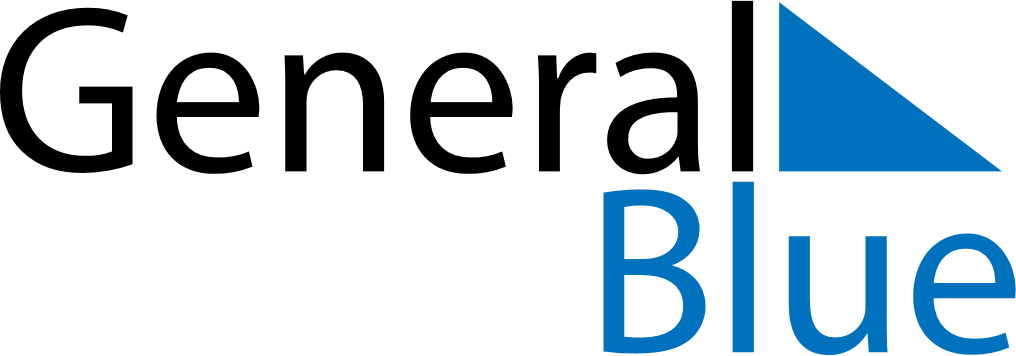 May 2024May 2024May 2024May 2024May 2024May 2024Melhus, Trondelag, NorwayMelhus, Trondelag, NorwayMelhus, Trondelag, NorwayMelhus, Trondelag, NorwayMelhus, Trondelag, NorwayMelhus, Trondelag, NorwaySunday Monday Tuesday Wednesday Thursday Friday Saturday 1 2 3 4 Sunrise: 4:56 AM Sunset: 9:35 PM Daylight: 16 hours and 39 minutes. Sunrise: 4:53 AM Sunset: 9:38 PM Daylight: 16 hours and 45 minutes. Sunrise: 4:49 AM Sunset: 9:41 PM Daylight: 16 hours and 51 minutes. Sunrise: 4:46 AM Sunset: 9:44 PM Daylight: 16 hours and 57 minutes. 5 6 7 8 9 10 11 Sunrise: 4:43 AM Sunset: 9:47 PM Daylight: 17 hours and 4 minutes. Sunrise: 4:40 AM Sunset: 9:50 PM Daylight: 17 hours and 10 minutes. Sunrise: 4:37 AM Sunset: 9:53 PM Daylight: 17 hours and 16 minutes. Sunrise: 4:33 AM Sunset: 9:56 PM Daylight: 17 hours and 22 minutes. Sunrise: 4:30 AM Sunset: 9:59 PM Daylight: 17 hours and 29 minutes. Sunrise: 4:27 AM Sunset: 10:02 PM Daylight: 17 hours and 35 minutes. Sunrise: 4:24 AM Sunset: 10:05 PM Daylight: 17 hours and 41 minutes. 12 13 14 15 16 17 18 Sunrise: 4:21 AM Sunset: 10:09 PM Daylight: 17 hours and 47 minutes. Sunrise: 4:18 AM Sunset: 10:12 PM Daylight: 17 hours and 53 minutes. Sunrise: 4:15 AM Sunset: 10:15 PM Daylight: 17 hours and 59 minutes. Sunrise: 4:12 AM Sunset: 10:18 PM Daylight: 18 hours and 5 minutes. Sunrise: 4:09 AM Sunset: 10:21 PM Daylight: 18 hours and 11 minutes. Sunrise: 4:06 AM Sunset: 10:24 PM Daylight: 18 hours and 17 minutes. Sunrise: 4:03 AM Sunset: 10:27 PM Daylight: 18 hours and 23 minutes. 19 20 21 22 23 24 25 Sunrise: 4:00 AM Sunset: 10:30 PM Daylight: 18 hours and 29 minutes. Sunrise: 3:57 AM Sunset: 10:33 PM Daylight: 18 hours and 35 minutes. Sunrise: 3:55 AM Sunset: 10:35 PM Daylight: 18 hours and 40 minutes. Sunrise: 3:52 AM Sunset: 10:38 PM Daylight: 18 hours and 46 minutes. Sunrise: 3:49 AM Sunset: 10:41 PM Daylight: 18 hours and 52 minutes. Sunrise: 3:46 AM Sunset: 10:44 PM Daylight: 18 hours and 57 minutes. Sunrise: 3:44 AM Sunset: 10:47 PM Daylight: 19 hours and 3 minutes. 26 27 28 29 30 31 Sunrise: 3:41 AM Sunset: 10:50 PM Daylight: 19 hours and 8 minutes. Sunrise: 3:39 AM Sunset: 10:52 PM Daylight: 19 hours and 13 minutes. Sunrise: 3:36 AM Sunset: 10:55 PM Daylight: 19 hours and 18 minutes. Sunrise: 3:34 AM Sunset: 10:58 PM Daylight: 19 hours and 23 minutes. Sunrise: 3:32 AM Sunset: 11:00 PM Daylight: 19 hours and 28 minutes. Sunrise: 3:29 AM Sunset: 11:03 PM Daylight: 19 hours and 33 minutes. 